MAYOLaboratorio 1.-  Incubadora de documentales multiplataformasUn taller en el que los proyectos que hayan resultado seleccionados para participar en el Colaboratorio recibirán asesorías individuales sobre la construcción del tiempo, el espacio y la acción de las obras, de cara al pitch y al desarrollo final de las carpetas.  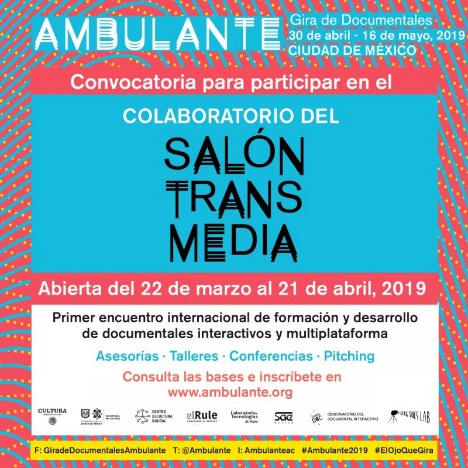 